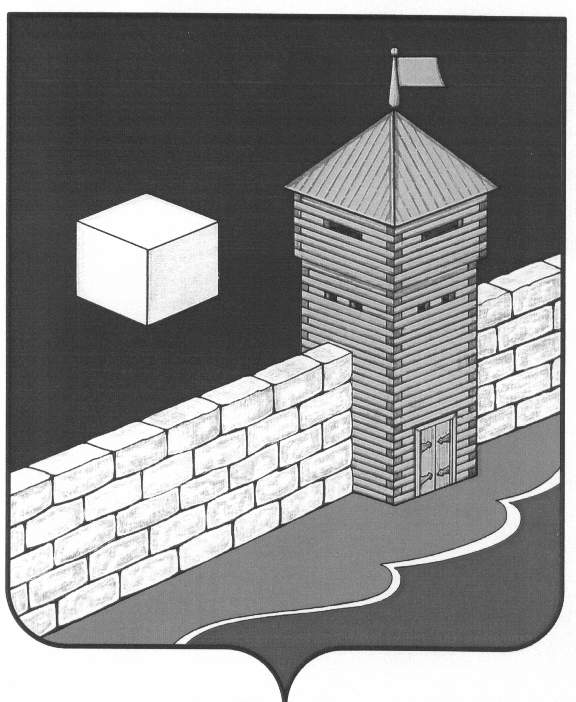         АДМИНИСТРАЦИЯ НОВОБАТУРИНСКОГО СЕЛЬСКОГО ПОСЕЛЕНИЯ                                                 ПОСТАНОВЛЕНИЕ         456573, п. Новобатурино Еткульского района, Челябинской области, ул. Центральная, 4                                      Тел., факс 8-351-45-9-93-68«17 » февраля  2014 г.  № 06   п. НовобатуриноОб утверждении правил содержания домашних животных на территории Новобатуринского сельского поселенияВ соответствии с  Федеральным Законом «О санитарно-эпидемиологическом благополучии населения» № 52-ФЗ от 30. 03. ., Санитарными правилами и нормами СанПиН 42-128-4690-88 «Санитарные правила содержания территорий населенных мест», Федеральным Законом от 06 октября . № 131-ФЗ «Об общих принципах организации местного самоуправления в Российской Федерации», Уставом Новобатуринского  сельского  поселения администрация Новобатуринского сельского поселения ПОСТАНОВЛЯЕТ:1. Утвердить правила содержания домашних животных на территории Новобатуринского сельского поселения.2. Разместить настоящее постановление в «Вестнике» Новобатуринского сельского поселения и  на официальной странице администрации Новобатуринского сельского поселения в информационно-телекоммуникационной сети интернет на сайте Еткульского муниципального района.3. Контроль за исполнением настоящего постановления оставляю за собой.Глава  Новобатуринскогосельского поселения                                                           А.М. Абдулин                                                      Утверждены постановление администрации            	                                                                                                Новобатуринского сельского поселения                                                                   	                                                                               №   06    от  17.02.2014 г.                                               ПРАВИЛАСОДЕРЖАНИЯ ДОМАШНИХ ЖИВОТНЫХ НА ТЕРРИТОРИИ НОВОБАТУРИНСКОГО СЕЛЬСКОГО ПОСЕЛЕНИЯ ЕТКУЛЬСКОГО МУНИЦИПАЛЬНОГ О  РАЙОНА ЧЕЛЯБИНСКОЙ ОБЛАСТИI. ОБЩИЕ ПОЛОЖЕНИЯ1.1. Действие настоящих Правил распространяется на граждан, проживающих на территории Новобатуринского сельского поселения — владельцев домашних животных (крупного рогатого скота, лошадей, свиней, коз, овец, собак, кошек и др.), а также на предприятия, учреждения и организации, независимо от формы собственности.1.2. Содержание домашних животных допускается при условии соблюдения санитарно-гигиенических и ветеринарных норм и настоящих Правил.Содержание собак и кошек в квартирах, занятых несколькими семьями, допускается только при наличии согласия всех доживающих. Не разрешается содержать собак и кошек в общежитиях, в местах общего пользования жилых домов (кухнях, коридорах, на чердаках, лестничных клетках, подвалах), а также на балконах и лоджиях.1.3. Сельскохозяйственные животные и собаки, принадлежащие гражданам, подлежат обязательной регистрации, ежегодной перерегистрации и вакцинации против бешенства, сибирской язвы, чумы и др. инфекционных заболеваний в государственных ветеринарных учреждениях - района с выдачей ветеринарно-санитарного паспорта двора. Собаки подлежат регистрации с трехмесячного возраста, независимо от породы. Вновь приобретенные собаки должны быть зарегистрированы в двухнедельный срок.1.4.	Содержание незарегистрированных домашних животных запрещается.1.5.	Плата за услуги по регистрации, перерегистрации и вакцинации домашних животных производится непосредственно в ветеринарных учреждениях района, осуществляющих услуги.1.6.	Домашние животные, находящиеся на улицах и в иных общественных местах Новобатуринского сельского поселения, (кроме собак, оставленных владельцем на привязи у магазинов, аптек, предприятий бытового обслуживания и т.д.), а так же находящихся на посевах сельхозугодий, подлежат загону в специально отведенные места в порядке, определенном приказами руководителей сельхозпредприятий.1.7.	При укусах собакой, кошкой человека или животного владельцы животного обязаны сообщить об этом в ветеринарные учреждения района и обеспечить его осмотр ветеринарным врачом, вплоть до изоляции покусавшего животного до 10 дней.1.8.	Покупка, продажа и перевозка собак в другие города, сельские районы Челябинской области любым видом транспорта разрешаемая только при наличии  ветеринарного свидетельства с отметкой с проведенной вакцинации против  бешенства не более, чем за 12 месяцев и не менее, чем за 30 дней до вывоза (покупки, продажи).1.9.	Перевозка собак и кошек в общественном транспорте производится с соблюдением установленных правил пользование соответствующими транспортными средствами. Собаки должны быть в намордниках и на коротком поводке.1.10.	Запрещается разведение кошек и собак с целью использование шкуры и мяса данных животных.2. ПРАВА ВЛАДЕЛЬЦА ЖИВОТНОГО2.1.	Домашние животные являются собственностью владельца охраняются законом.2.2.	Животное может быть изъято у владельцев по решению суда или в ином порядке в случаях, предусмотренных законодательством2.3.	Право на содержание отдельных пород собак (бультерьеров, питбулей, догов, ротвейлеров, доберманов, стаффордширов мастиффов, черных терьеров и других злобных пород), являющихся небезопасными для окружающих людей и животных осуществляется на основании специального разрешения (лицензии) Порядок лицензирования содержания названных пород собак устанавливается законодательством области.3 . ОБЯЗАННОСТИ ВЛАДЕЛЬЦА ЖИВОТНОГО3.1.	Владелец  домашнего животного обязан принимать необходимые меры, обеспечивающие безопасность окружающих людей и животных, не допускать бесконтрольного, выпаса на территории населенных пунктов и на посевах сельскохозяйственных культур, нахождение скота и собак на детских и школьных площадках, в учреждениях культуры, на улицах и площадях, в скверах, парках и в других местах общественного пользования.3.2.	Владелец животного обязан поддерживать санитарное состояние дома и прилегающих к нему территорий, не допускать загрязнения собаками и кошками квартир, подъездов, лестничных клеток, подъездов, подвалов и других мест общего пользования, а также дворов, улиц тротуаров и т.п. Загрязнение   указанных   мест   должны   быть   устранены   владельцем животного.3.3.	Владелец обязан содержать животное в соответствии с его биологическими особенностями, соблюдая ветеринарно-санитарные правила, направленные на предупреждение болезней и безопасности для окружающих, не допускать загрязнения окружающей среды отходами (навозом, остатками пищи и т.д.), гуманно обращаться с животным, не оставлять без присмотра, пищи, воды, не избивать и не выгонять из дома.3.4.	Владелец  домашнего животного обязан предоставлять его по требованию представителя ветеринарной службы (ветучреждения) для осмотра,   предохранительных   прививок,   лечебно   профилактических обработок,   диагностических   мероприятий.   О   всех   случаях   падежа, необычного   поведения   или   одновременного   массового   заболевания животных владелец должен сообщить в ветеринарное учреждение.3.5.	При гибели животного его владелец в срок не более суток обязан известить об этом ветеринарного специалиста,  который  на месте  по результатам осмотра определяет порядок утилизации или уничтожения трупа павшего животного.4. МЕРЫ ПРЕДОСТОРОЖНОСТИ ПРИ СОДЕРЖАНИИ СОБАКПри выгуле собак их владельцы должны соблюдать следующие правила: 4.1. Выводить собак из жилых помещений (домов), а также изолированных территорий в общие дворы и на улицу только на коротком поводке и в наморднике, с прикрепленным к ошейнику жетоном, на котором указаны кличка собаки, адрес владельца, его телефон.5.2. Органы ветеринарного надзора:- осуществляют контроль за выполнением ветеринарных требований владельцами животных и, в целях предупреждения заболеваний животных, проводят разъяснительную работу среди населения через средства массовой информации;-	ведут регистрацию и перерегистрацию домашних животных, выдачу ветеринарно-санитарных паспортов двора;-	осуществляют   иные   полномочия,   предусмотренные   настоящимиПравилами.6. ОТВЕТСТВЕННОСТЬ ЗА НАРУШЕНИЕ ПРАВИЛ6.1.	Вред, причиненный здоровью граждан, или ущерб, нанесенный домашними животными, возмещается в установленном законом порядке.6.2.	За несоблюдение настоящих Правил владельцы домашних животных несут ответственность в соответствии со ст. 12 Закона "Об административных правонарушениях в Челябинской области № 129-30 от 19.12.2002 г.6.3.	Порядок привлечения к административной ответственности за нарушение настоящих Правил определяется статьями 26, 27 упомянутого Закона "Об   административных правонарушениях в Челябинской области".6.4.	Правом составления протокола об административном правонарушении наделены участковые инспекторы Еткульского ОВД и их помощники.